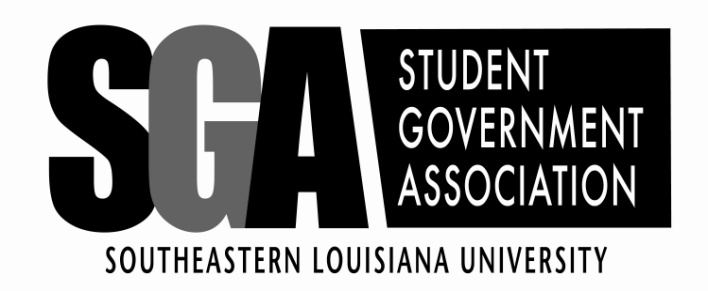 SENATE MINUTESMonday, April 8, 2013CALL TO ORDER		Megan Wiggins @ 5:00pmPLEDGE			Senator Josie SerigneINVOCATION			Senator Jeff SimmonsROLL CALL			Blake ThomasAbsent 		Suraj Ayer and Joel RobertsAPPROVAL OF MINUTES	Ballard motions to approve minutes from March 25, 2013.23-0-0 Minutes ApprovedREPORTSPresident		Branden SummersApril 22nd last Senate meeting @ President’s Residence.Coordinator		Ms. Beth NewellApril 24th DSA convocation and SGA inauguration.NPHC week!Faculty Liaison	Dr. ZeeN/AChief Justice		Kayla TurnerApril 8th-9th blood driveSenate Chairman	Megan WigginsEveryone has done a great job this semester!Nominations for Senator of the Year:Mukasa nominates Jasmine Ballard.Diez nominates Liam Doyle.Rogers nominates Claire Salinas.Crovetto nominates Aaron Johnson.Charchut nominates Jeff Simmons.PROGRAMSQuestion of the DayWhen the President is unavailable, who coordinates the cabinet meetings? Chief of staffAaron Johnson receives 2pts.UNFINISHED BUSINESSSP 13-47 Capital Outlay, Campbell Hall CarpetCrovetto calls to question.24-0-0 Bill Passed.NEW BUSINESSN/AANNOUNCEMENTSSimmons – let me know if you attended any athletic events for points.ADJOURNMENTSimmons motions to adjourn.23-0-1 Meeting adjourned @ 5:18pm.